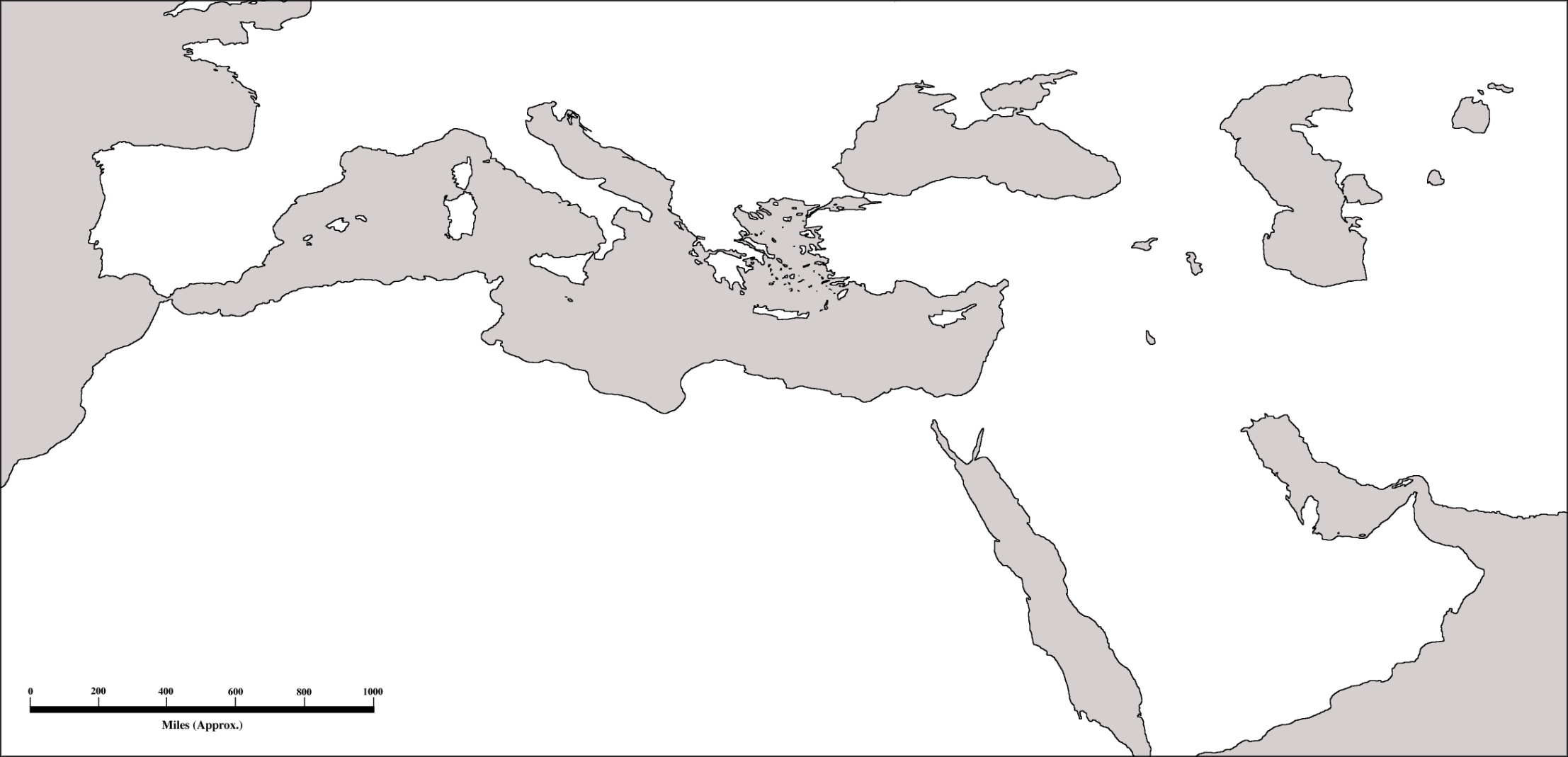 Chapter 18 – Expansion of the Muslim World, 1300-1700Map Directions:Locate and label the following cities (8): Istanbul, Jerusalem, Baghdad, Cairo, Adrianople, Athens, Tehran, EsfahanLocate & Label the following geographic features (6): Black Sea, Caspian Sea, Persian Gulf, Red Sea, Aral Sea, Caucasus MountainsLocate& Label the following regions (7): Egypt, Balkans, Mesopotamia, Crimea, Persia, Greece, ArabiaColor and/or shade (3): Ottoman Empire in 1451, all Ottoman acquisitions by 1566, Safavid EmpireCreate a key (1)POINTS: ___/25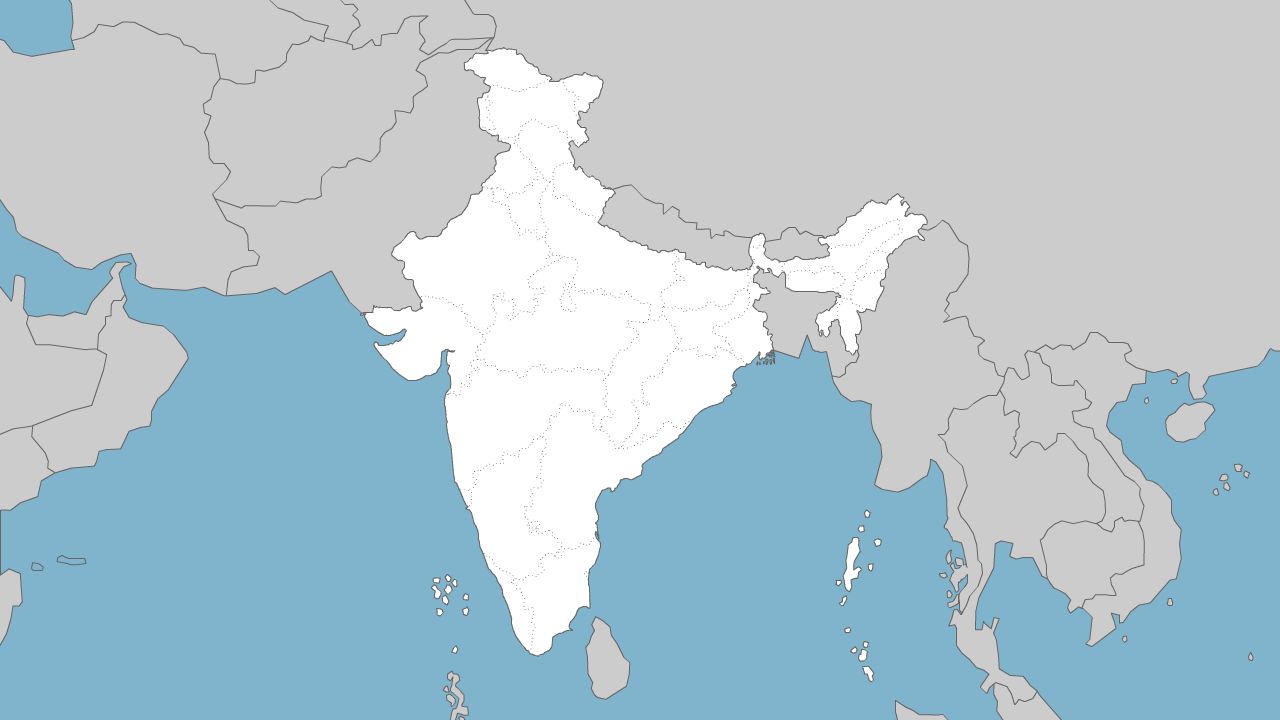 Map Directions:Locate and label the following cities (5): Kabul, Delhi, Bombay, Calcutta, MadrasLocate & Label the following geographic features (4): Arabian Sea, Bay of Bengal, Deccan Plateau, HimalayasLocate& Label the following regions (3): Kashmir, Punjab, CeylonColor and/or shade (2): Mughal Empire, 1526, all areas added by 1707 (Aurangzeb)Create a key (1)POINTS: ___/15